                       2023/2024                            AT WALDWICK COVERED COURTS            	        201-444-3322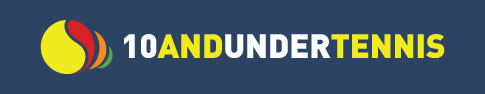         36’ COURT – RED BALL 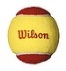           (4-6 yr. olds)  19” racquet           Tuesday:	   3:30-4:15 or 4:15-5:00           Thursday:            5:15-6:00           Friday:	                 3:30-4:15 or 4:15-5:00           17 Weeks - $410       36’ COURT – RED BALL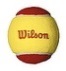                   (6-8 yr. olds)  19” or 21” racquet                  Tuesday:              4:00-5:00	Thursday:            5:00-6:00	Friday:                4:00-5:00                           Sunday:               11:00-12:00           17 Weeks - $560        60’ COURT – ORANGE BALL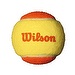 	(8-10 yr. olds) 23” or 25” racquet           Monday               3:30-5:00           Tuesday:              4:30-6:00	Wednesday:        5:00-6:30           Thursday:            3:30-5:00            Friday:                3:30-5:00             Sunday:             11:30-1:00            17 Weeks - $820In case of inclement weather, please call club or visit our website, waldwickcoveredcourts.com.                                              CSIPKAY TENNIS TRAINING PLAYER DEVELOPMENT:  AGES 10-18  MIDDLE SCHOOL TRAINING – LEVEL I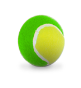       (9-12 yr. olds) 25”, 26” or 27” racquet     Wednesday:          3:30-5:00      Thursday:             5:00-6:30      Friday:                  5:30-7:00      Sunday:                1:00-2:30              17 Weeks - $820                          MIDDLE SCHOOL TRAINING – LEVEL II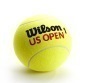               (11-13 yr. olds)  26” or 27” racquet               Monday:               4:00-6:00               Wednesday:          5:00-7:00               Friday:                  5:00-7:00               Saturday:              1:00-3:00               17 Weeks - $1,050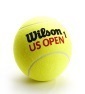            HIGH SCHOOL TEAM TRAINING           MATCH PLAY / HIGH PERFORMANCE               Level  I -  Intermediate/ Advanced           Sunday:               12:00-2:30           Level II – Advanced           Sunday:                 2:30-5:00           17 Weeks - $1,180ALL CLASSES BEGIN THE WEEK OF 9/11/23    Classes will NOT be held:Monday:  9/25/23Tuesday: 10/31/23Thursday: 11/23/23 & Friday 11/24/23Saturday: 12/23/23 – Monday 1/1/24Saturday: 2/17/24 – Tuesday 2/20/24Friday: 3/29/24 – Friday 4/5/24Saturday: 5/25/24 - Monday 5/27/24Name: 					Age:					Address:				City: 					State:			Zip:		Phone: (H)				Phone: (C)				E-Mail:				Class Choice:  __________________Day:  	___________Time:________Make-ups for illness and personal reasons will be           considered by the staff, but are not guaranteed.PLEASE SIGN WAIVER BELOW:The undersigned, agrees that I will abide by the rules of Waldwick Covered Courts, Inc., and, in connection with my use of the Waldwick Covered Courts, Inc. facilities, I, and anyone acting on my behalf, including my executors, administrators, assigns and heirs, hereby release and discharge Waldwick Covered Courts, Inc. from and against any and all claims, demands, damages, liability and injuries whatsoever except any thereof resulting from the gross negligence or intentional misconduct of Waldwick Covered Courts, Inc. or its owners, employees or representatives.  I hereby represent that I am presently healthy, in sound general physical condition and otherwise competent to participate in activities at Waldwick Covered Courts, Inc.Parent/ Guardian Signature: _______________________Date____________Full payment must accompany this application.  Notice of cancellation is required 4 weeks prior to start date for refund.  Checks should be payable and mailed to:Bill Csipkay155 Hopper AvenueWaldwick, NJ  07463